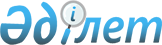 О бюджете Кишкенекольского сельского округа Уалихановского района на 2018 -2020 годыРешение Уалихановского районного маслихата Северо-Казахстанской области от 25 декабря 2017 года № 2-21 с. Зарегистрировано Департаментом юстиции Северо-Казахстанской области 10 января 2018 года № 4496.
      В соответствии с пунктом 2 статьи 75 Бюджетного кодекса Республики Казахстан от 4 декабря 2008 года, подпунктом 1) пункта 1 статьи 6 Закона Республики Казахстан от 23 января 2001 года "О местном государственном управлении и самоуправлении в Республике Казахстан", Уалихановский районный маслихат РЕШИЛ:
      1. Утвердить бюджет Кишкенекольского сельского округа Уалихановского района на 2018-2020 годы согласно приложениям 1, 2 и 3 к настоящему решению соответственно, в том числе на 2018 год в следующих объемах:
      1) доходы — 63 726 тысяч тенге:
      налоговые поступления — 40 857 тысяч тенге;
      неналоговые поступления — 116 тысяч тенге;
      поступления от продажи основного капитала — 0 тысяч тенге;
      поступления трансфертов — 22 753 тысяч тенге;
      2) затраты — 63 726 тысяч тенге;
      3) чистое бюджетное кредитование — 0 тысяч тенге:
      бюджетные кредиты – 0 тысяч тенге;
      погашение бюджетных кредитов – 0 тысяч тенге;
      4) сальдо по операциям с финансовыми активами —0 тысяч тенге:
      приобретение финансовых активов – 0 тысяч тенге;
      поступления от продажи финансовых активов государства – 0 тысяч тенге;
      5) дефицит (профицит) бюджета — 0 тысяч тенге;
      6) финансирование дефицита (использование профицита) бюджета – 0 тысяч тенге:
      поступление займов – 0 тысяч тенге;
      погашение займов – 0 тысяч тенге;
      используемые остатки бюджетных средств – 0 тысяч тенге. 
      Сноска. Пункт 1 в редакции решения Уалихановского районного маслихата Северо-Казахстанской области от 27.09.2018 № 3-30 с (вводится в действие с 01.01.2018).


      2. Установить, что доходы бюджета Кишкенекольского сельского округа на 2018 год формируются в соответствии с Бюджетным кодексом Республики Казахстан от 4 декабря 2008 года за счет следующих налоговых поступлений: 
      1) индивидуальный подоходный налог по доходам, не облагаемым у источника выплаты, физических лиц, зарегистрированных на территории города районного значения, села, поселка, сельского округа;
      2) налог на имущество физических лиц, имущество которых находится на территории города районного значения, села, поселка, сельского округа;
      3) земельный налог на земли населенных пунктов с физических и юридических лиц, земельный участок которых находится в городе районного значения, селе, поселке;
      4) налог на транспортные средства с физических и юридических лиц, зарегистрированных в городе районного значения, селе, поселке;
      5) плата за размещение наружной (визуальной) рекламы на:
      объектах стационарного размещения рекламы в полосе отвода автомобильных дорог общего пользования республиканского значения, проходящих через территории городов районного значения, сел, поселков, сельских округов.
      3. Установить, что доходы бюджета сельского округа формируются за счет следующих неналоговых поступлений:
      1) штрафы, налагаемые акимами городов районного значения, сел, поселков, сельских округов за административные правонарушения;
      2) добровольные сборы физических и юридических лиц;
      3) доходы от коммунальной собственности города районного значения, села, поселка, сельского округа (коммунальной собственности местного самоуправления):
      доходы от аренды имущества коммунальной собственности города районного значения, села, поселка, сельского округа (коммунальной собственности местного самоуправления).
      4) другие неналоговые поступления в бюджеты города районного значения, села, поселка, сельского округа.
      4. Предусмотреть трансферты, передаваемые из районного бюджета в бюджет сельского округа в сумме 22 753 тысяч тенге.
      5. Обеспечить в 2018 году выплату заработной платы работникам бюджетной сферы в полном объеме.
      6. Настоящее решение вводится в действие с 1 января 2018 года.  Бюджет Кишкенекольского сельского округа Уалихановского района на 2018 год 
      Сноска. Приложение 1 в редакции решения Уалихановского районного маслихата Северо-Казахстанской области от 27.09.2018 № 3-30 с (вводится в действие с 01.01.2018). Бюджет на 2019 год Кишкенекольского сельского округа Уалихановского района  Бюджет на 2020 год Кишкенекольского сельского округа Уалихановского района
					© 2012. РГП на ПХВ «Институт законодательства и правовой информации Республики Казахстан» Министерства юстиции Республики Казахстан
				
      Председатель

      ХXI сессии VI созыва

К.Жантлеуов

      Секретарь

      Уалихановского

      районного маслихата

Б.Кадиров
Приложение 1к решению Уалихановского районного маслихата от 25 декабря 2017 года №2-21с
Категория 
Категория 
Категория 
Наименование
Сумма, тысяч тенге
Класс 
Класс 
Наименование
Сумма, тысяч тенге
Подкласс
Наименование
Сумма, тысяч тенге
1
1
1
2
3
1) Доходы
63726
1
Налоговые поступления
40857
01
Подоходный налог
23696
2
Индивидуальный подоходный налог
23696
04
Налоги на собственность
17079
1
Налоги на имущество
381
3
Земельный налог
1848
4
Налог на транспортные средства
14850
05
Внутренние налоги на товары, работы и услуги
82
4
Сборы за ведение предпринимательской и профессиональной деятельности
82
2
Неналоговые поступления
116
01
Доходы от государственной собственности
116
5
Доходы от аренды имущества, находящегося в государственной собственности
116
3
Поступления от продажи основного капитала
0
4
Поступления трансфертов
22753
02
Трансферты из вышестоящих органов

государственного управления
22753
3
Трансферты из районного (города областного значения) бюджета
22753
Функциональная группа
Функциональная группа
Функциональная группа
Наименование
Сумма, тысяч тенге
Администратор бюджетных программ
Администратор бюджетных программ
Наименование
Сумма, тысяч тенге
Программа
Наименование
Сумма, тысяч тенге
1
1
1
2
3
2) Затраты
63726
01
Государственные услуги общего характера
40813
124
Аппарат акима города районного значения, села, поселка, сельского округа
40813
001
Услуги по обеспечению деятельности акима города районного значения, села, поселка, сельского округа
31613
022
Капитальные расходы государственного органа
9200
04
Образование
1402
124
Аппарат акима города районного значения, села, поселка, сельского округа
1402
005
Организация бесплатного подвоза учащихся до ближайшей школы и обратно в сельской местности
1402
07
Жилищно-коммунальное хозяйство
14626
124
Аппарат акима города районного значения, села, поселка, сельского округа
14626
008
Освещение улиц в населенных пунктах
8227
010
Содержание мест захоронений и погребение безродных
114
011
Благоустройство и озеленение населенных пунктов
6285
13
Прочие
6885
124
Аппарат акима города районного значения, села, поселка, сельского округа
6885
040
Реализация мероприятий для решения вопросов обустройства населенных пунктов в реализацию мер по содействию экономическому развитию регионов в рамках Программы развития регионов до 2020 года
6885
3) Чистое бюджетное кредитование
0
Бюджетные кредиты
0
Погашение бюджетных кредитов
0
4) Сальдо по операциям с финансовыми активами
0
Приобретение финансовых активов
0
Поступления от продажи финансовых активов государства
0
5) Дефицит (профицит) бюджета
0
6) Финансирование дефицита (использование профицита) бюджета
0
7
Поступление займов
0
Функциональная группа
Функциональная группа
Функциональная группа
Наименование
Сумма, тысяч тенге
Администратор бюджетных программ
Администратор бюджетных программ
Наименование
Сумма, тысяч тенге
Программа
Наименование
Сумма, тысяч тенге
16
Погашение займов
0
Категория 
Категория 
Категория 
Наименование
Сумма, тысяч тенге
Класс 
Класс 
Наименование
Сумма, тысяч тенге
Подкласс
Наименование
Сумма, тысяч тенге
8
Используемые остатки бюджетных средств
0
01
Остатки бюджетных средств
0
1
Свободные остатки бюджетных средств
0Приложение 2к решению Уалихановского районного маслихата №2-21с от 25 декабря 2017 года
Категория
Категория
Категория
Наименование
Сумма, тысяч тенге
Класс
Класс
Наименование
Сумма, тысяч тенге
Подкласс
Наименование
Сумма, тысяч тенге
1
1
1
2
3
I. ДОХОДЫ
50928
1
HАЛОГОВЫЕ ПОСТУПЛЕHИЯ
29737
01
Подоходный налог
11960
2
Индивидуальный подоходный налог
11960
04
Налоги на собственность
17692
1
Налоги на имущество
395
3
Земельный налог
1914
4
Налог на транспортные средства
15383
05
Внутренние налоги на товары, работы и услуги
85
4
Сборы за ведение предпринимательской и профессиональной деятельности
85
2
HЕHАЛОГОВЫЕ ПОСТУПЛЕHИЯ
120
01
Доходы от государственной собственности
120
5
Доходы от аренды имущества, находящегося в государственной собственности
120
3
Поступления от продажи основного капитала
0
4
 Поступления трансфертов
21071
02
Трансферты из вышестоящих органов государственного управления
21071
3
Трансферты из районного (города областного значения) бюджета
21071
Функциональная группа
Функциональная группа
Функциональная группа
Наименование
Сумма, тысяч тенге
Администратор
Администратор
Наименование
Сумма, тысяч тенге
Программа
Наименование
Сумма, тысяч тенге
1
1
1
2
3
II. ЗАТРАТЫ
50928
1
Государственные услуги общего характера
30125
124
Аппарат акима города районного значения, села, поселка, сельского округа
30125
001
Услуги по обеспечению деятельности акима города районного значения, села, поселка, сельского округа
30125
4
Образование
1416
124
Аппарат акима города районного значения, села, поселка, сельского округа
1416
005
Организация бесплатного подвоза учащихся до ближайшей школы и обратно в сельской местности
1416
7
Жилищно-коммунальное хозяйство
12433
124
Аппарат акима города районного значения, села, поселка, сельского округа
12433
008
Освещение улиц населенных пунктов
8199
010
Содержание мест захоронений и погребение безродных
115
011
Благоустройство и озеленение населенных пунктов
4119
13
Прочие
6954
124
Аппарат акима города районного значения, села, поселка, сельского округа
6954
040
Реализация мероприятий для решения вопросов обустройства населенных пунктов в реализацию мер по содействию экономическому развитию регионов в рамках Программы развития регионов до 2020 года
6954
3) Чистое бюджетное кредитование
0
4) Сальдо по операциям с финансовыми активами
0
Приобретение финансовых активов
0
5) Дефицит (профицит) бюджета
0
6) Финансирование дефицита (использование профицита) бюджета
0
7
Поступления займов
0
Функциональная группа
Функциональная группа
Функциональная группа
Наименование
Сумма, тысяч тенге
Администратор
Администратор
Наименование
Сумма, тысяч тенге
Программа
Наименование
Сумма, тысяч тенге
16
Погашение займов
0
Категория
Категория
Категория
Наименование
Сумма, тысяч тенге
Класс
Класс
Наименование
Сумма, тысяч тенге
Подкласс
Наименование
Сумма, тысяч тенге
8
Используемые остатки бюджетных средств
0Приложение 3к решению Уалихановского районного маслихата №2-21с от 25 декабря 2017 года
Категория
Категория
Категория
Наименование
Сумма, тысяч тенге
Класс
Класс
Наименование
Сумма, тысяч тенге
Подкласс
Наименование
Сумма, тысяч тенге
1
1
1
2
3
I. ДОХОДЫ
51437
1
HАЛОГОВЫЕ ПОСТУПЛЕHИЯ
30779
01
Подоходный налог
12380
2
Индивидуальный подоходный налог
12380
04
Налоги на собственность
18311
1
Налоги на имущество
409
3
Земельный налог
1981
4
Налог на транспортные средства
15921
05
Внутренние налоги на товары, работы и услуги
88
4
Сборы за ведение предпринимательской и профессиональной деятельности
88
2
HЕHАЛОГОВЫЕ ПОСТУПЛЕHИЯ
124
01
Доходы от государственной собственности
124
5
Доходы от аренды имущества, находящегося в государственной собственности
124
3
Поступления от продажи основного капитала
0
4
 Поступления трансфертов
20534
02
Трансферты из вышестоящих органов государственного управления
20534
3
Трансферты из районного (города областного значения) бюджета
20534
Функциональная группа
Функциональная группа
Функциональная группа
Наименование
Сумма, тысяч тенге
Администратор
Администратор
Наименование
Сумма, тысяч тенге
Программа
Наименование
Сумма, тысяч тенге
1
1
1
2
3
II. ЗАТРАТЫ
51437
1
Государственные услуги общего характера
30427
124
Аппарат акима города районного значения, села, поселка, сельского округа
30427
001
Услуги по обеспечению деятельности акима города районного значения, села, поселка, сельского округа
30427
4
Образование
1430
124
Аппарат акима города районного значения, села, поселка, сельского округа
1430
005
Организация бесплатного подвоза учащихся до ближайшей школы и обратно в сельской местности
1430
7
Жилищно-коммунальное хозяйство
12557
124
Аппарат акима города районного значения, села, поселка, сельского округа
12557
008
Освещение улиц населенных пунктов
8281
010
Содержание мест захоронений и погребение безродных
116
011
Благоустройство и озеленение населенных пунктов
4160
13
Прочие
7023
124
Аппарат акима города районного значения, села, поселка, сельского округа
7023
040
Реализация мероприятий для решения вопросов обустройства населенных пунктов в реализацию мер по содействию экономическому развитию регионов в рамках Программы развития регионов до 2020 года
7023
3) Чистое бюджетное кредитование
0
4) Сальдо по операциям с финансовыми активами
0
5) Дефицит (профицит) бюджета
0
6) Финансирование дефицита (использование профицита) бюджета
0
7
Поступления займов
0
Функциональная группа
Функциональная группа
Функциональная группа
Наименование
Сумма, тысяч тенге
Администратор
Администратор
Наименование
Сумма, тысяч тенге
Программа
Наименование
Сумма, тысяч тенге
16
Погашение займов
0
Категория
Категория
Категория
Наименование
Сумма, тысяч тенге
Класс
Класс
Наименование
Сумма, тысяч тенге
Подкласс
Наименование
Сумма, тысяч тенге
8
Используемые остатки бюджетных средств
0